附件2:2021年厦门市教育局直属校拟聘用教师调配地点地图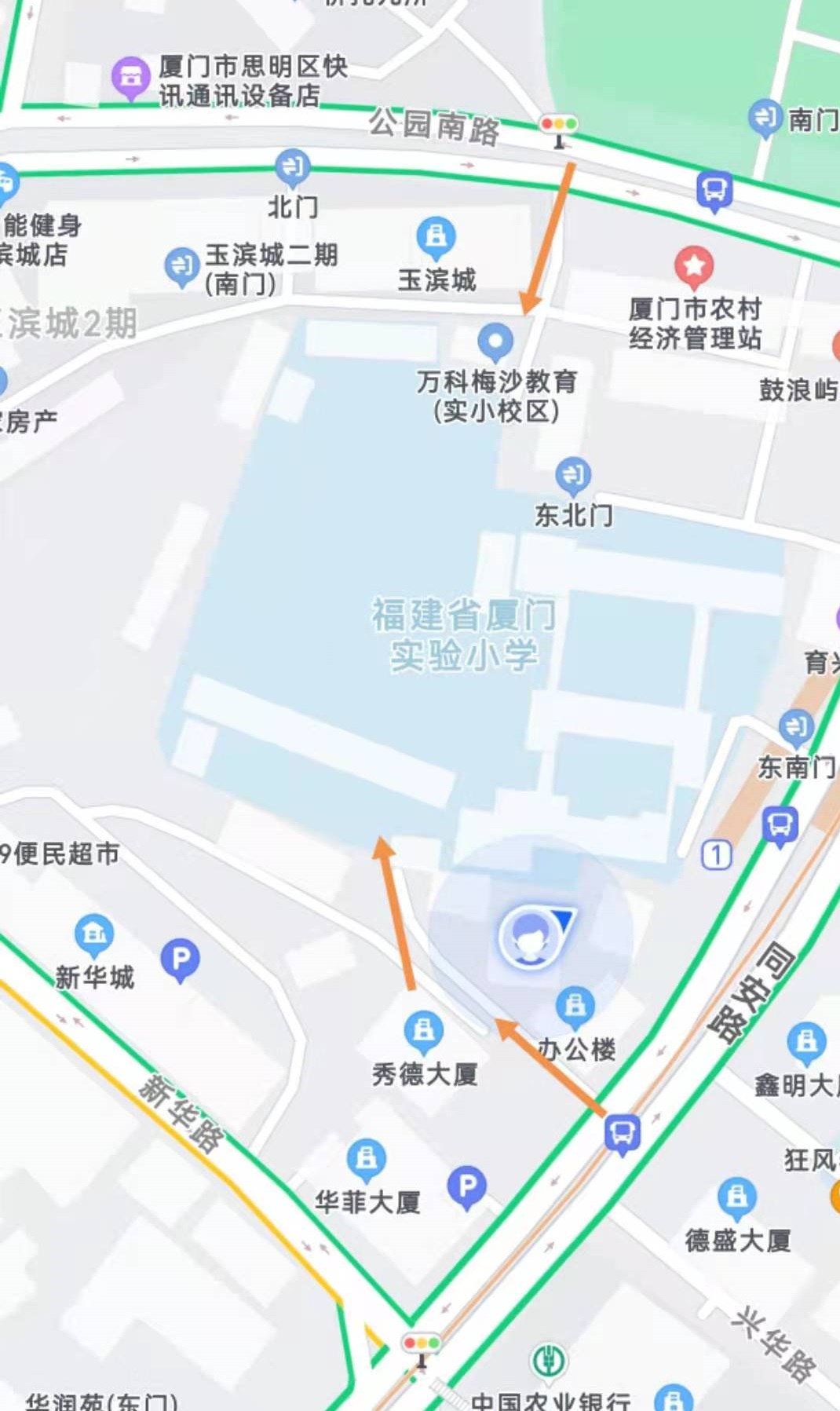 